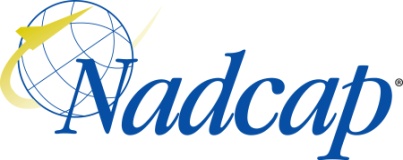 The CHEMICAL PROCESSING Task Group covers the following processes:Notice 1:	All times are approximate and subject to change.  Please contact PRI for updated information.Notice 2:	At the beginning of each day, the meeting will start with Opening Comments consisting of: Call to Order, Verbal Quorum Check, Introductions (as needed), Routing of the Attendance List (as needed)Notice 3:	Please bring your agenda with you to the meeting. Copies will not be available on-site.Best Practices: 1) Start all meetings on time. 2) Follow the agenda. 3) No long-winded discussions Caution: Restricted Export Controlled (e.g. ITAR, EAR) material is prohibited from presentations.  It is the responsibility of the presenter to ensure that this material is not included.  Presentations should not contain proprietary information without the approval of the organization which owns the information.Any non-Nadcap agenda topics require approval by the Director, Nadcap Program and Aerospace Operations.RECORDING POLICY:Audio or video recording of Nadcap meetings is prohibited unless formal approval is received from all attendees and recorded in the minutes. Violators of this policy will be asked to stop recording. Failure to stop recording or repeated attempts to record may result in expulsion from the meeting and/or the Nadcap program.Meeting Objectives:Monday, 05-JUN-20179:00 am1.0	OPENING COMMENTS (DAILY)9:30 am2.0	REVIEW DELEGATION STATUS	REVIEW THE DELEGATION STATUS OF STAFF ENGINEERS10:00 am3.0	AUDITOR CONSISTENCY (OP 1117)11:00 am4.0	RESOLUTION BY TASK GROUP ISSUES12:00 pm – 1:00 pmLUNCH BREAK1:00 pm1.0	Opening Comments (daily)1:30 pm5.0	RAIL	Review the Chemical Process Task Group RAIL2:00 pm6.0	Voting Member Updates & Compliance with Voting Requirements2:15 pm7.0	Review of Procedure Changes2:45 pm8.0	NMC Metrics & Auditor Capacity	Review the NMC Metrics and Auditor Capacity3:15 pmADJOURNMENT3:15 pmBreakout Session	Time for sub-teams to work their actionsTuesday, 06-JUN-20179:00 am1.0	Opening Comments9:15 am9.0	AC7108 Rev I and AC7108/4 Rev C Comment Resolution11:00 am10.0	Auditor Consistency (OP 1117)12:00 pm – 1:00 pmLunch Break1:00 pm1.0	Opening Comments1:15 pm11.0	REACH2:15 pm12.0	Sub-Team Report Outs	Reports outs from any sub-teams that are ready3:00 pmADJOURNMENT3:00 pmBreakout Session	Time for sub-teams to work their actionsWednesday, 07-JUN-20179:00 am1.0	Opening Comments9:15 am13.0	Auditor Conference 2017	Team leads to provide a strawman of the subject matter to be covered10:30 am14.0	NMC Audit Effectiveness 11:30 am15.0	NMC Summary Report12:00 pm – 1:00 pmLunch Break1:00 pm1.0	Opening Comments1:15 pm12.0	Sub-Team Report Outs	Reports outs from any sub-teams that are ready3:00 pmADJOURNMENT3:00 pmBreakout Session	Time for sub-teams to work their actions4:00 pmCP SAT – Supplier Standing Action Team Meeting – Suppliers Only5:00 pm – 7:00 pmNMC Planning & Ops Meeting – Task Group Chairs & Staff Engineers are required to attend.Thursday, 08-JUN-20171:00 pm1.0	Opening Comments1:15 pm16.0	Report Outs:  NMC, P&O/CLOSED, CP-SAT,  AQS, SSC2:15 pm17.0	Any Other Business2:00 pm12.0	Sub-Team Report Outs	Reports outs from any sub-teams that are ready18.0	Meeting Feedback and Develop Agenda for the Next Meeting3:00 pmADJOURNMENT3:15 pm4.0	RESOLUTION BY TASK GROUP ISSUES	Time set aside if requiredMonday, 05-JUN-2017(quorum must be verbally established DAILY at the beginning of each meeting)Tuesday, 06-JUN-2017(quorum must be verbally established DAILY at the beginning of each meeting)Wednesday, 07-JUN-2017(quorum must be verbally established DAILY at the beginning of each meeting)Thursday, 08-JUN-2017(quorum must be verbally established DAILY at the beginning of each meeting)ANODISINGCONVERSION COATINGCHEMICAL MILLINGCLEANING & PASSIVATIONELECTROPLATINGELECTROLESS PLATINGETCHING FOR NDTPAINT & DRY FILM APPLICATIONSURFACE PREP FOR METAL BONDVACUUM CADMIUM & ALUMINIUM IVD9:00 am – 10:00 amSupplier Support Committee Leadership Team Opening ReceptionSupplier Support Committee Leadership Team Opening Reception10:00 am – 1:00 pmNew Supplier Information Session – New Suppliers are encouraged to attend, and all Suppliers are welcomeNew Supplier Information Session – New Suppliers are encouraged to attend, and all Suppliers are welcome9:00 amCLOSEDOPENING COMMENTS (DAILY)CALL TO ORDER/VERBAL QUORUM CHECKVERIFY ONLY SUBSCRIBER MEMBERS ARE IN ATTENDANCEINTRODUCTIONSSAFETY INFORMATION:REVIEW FIRE EXITS IN MEETING ROOMINFORM PRI STAFF PERSON OF ANY EMERGENCIESREVIEW CODE OF ETHICS (REF: ATTENDEES’ GUIDE) AND MEETING CONDUCTPRESENT THE ANTITRUST VIDEO (ONLY @ THE FIRST OPEN AND FIRST CLOSED MEETING OF THE WEEK FOR EACH TASK GROUP)REVIEW AGENDAMike Stolze9:30 amCLOSEDREVIEW DELEGATION STATUSREVIEW THE DELEGATION STATUS OF AUDIT REPORT REVIEWERSChristine Nesbitt10:00 amCLOSEDAUDITOR CONSISTENCY (OP 1117)REVIEW DASHBOARD METRICSREVIEW AUDIT OBSERVATION SCHEDULEREVIEW OBSERVER FEEDBACKMike Coleman11:00 amCLOSEDRESOLUTION BY TASK GROUP ISSUESREVIEW AUDIT ISSUESRISK MITIGATION AUDIT REVIEWNigel Cook12:00 pm – 1:00 pmLUNCH BREAK1:00 pmOPENOpening Comments (daily)Call to Order/Quorum CheckIntroductionsSafety Information:Review Fire Exits in Meeting RoomInform PRI Staff person of any emergenciesReview Code of Ethics (Ref: Attendees’ Guide) and Meeting ConductPresent the Antitrust Video (only @ the first open and first closed meeting of the week for each Task Group)Review AgendaAcceptance of Meeting MinutesMike Stolze1:30 pmOPENRAILReview the Chemical Process Task Group RAILNigel Cook2:00 pmOPENVoting Member Updates & Compliance with Voting RequirementsConfirm any new voting member applications.Review compliance with voting requirements of present voting membersNigel Cook2:15 pmOPENReview of Procedure ChangesReview any changes to General Operating Procedures since the last meetingReview any changes to your specific OP 1114 and OP 1116 Appendices since the last meetingEthan Akins2:45 pmOPENNMC Metrics & Auditor Capacity Review the NMC Metrics and Auditor CapacityEthan Akins3:15 pmOPENADJOURNMENT3:15 pmOPENBreakout SessionTime for sub-teams to work their actions9:00 amOPENOpening CommentsCall to Order/Quorum CheckIntroductionsCode of Ethics/Antitrust and Meeting ConductReview AgendaMike Stolze9:15 amOPENAC7108 Rev I and AC7108/4 Rev C Comment Resolution Resolve comments for AC7108Nigel Cook11:00 amOPENAuditor Consistency (OP 1117)Summary of closed meeting presentation and discussionMike Coleman12:00 pm – 1:00 pmLunch Break1:00 pmOPENOpening CommentsCall to Order/Quorum CheckIntroductionsCode of Ethics/Antitrust and Meeting ConductReview AgendaMike Stolze1:15 pmREACHReview the latest status on REACHPaul HogbenZia Usmani2:15 pmSub-Team Report OutsReports outs from any sub-teams that are ready3:00 pmADJOURNMENT3:00 pmBreakout SessionTime for sub-teams to work their actions5:00 pm – 7:00 pmSupplier Support Committee Meeting - All suppliers are encouraged to attend.9:00 amOPENOpening CommentsCall to Order/Quorum CheckIntroductionsCode of Ethics/Antitrust and Meeting ConductReview AgendaMike Stolze9:15 amOPENAuditor Conference 2017Team leads to provide a strawman of the subject matter to be coveredChristine Nesbitt10:30 amOPENNMC Audit Effectiveness (Jim Lewis) Is the time allocated to complete job audits sufficient? (If NO what is the plan to adjust it)Are pre-audit documents necessary and if not supplied is time added to the audit?Nigel Cook11:30 amOPENNMC Summary ReportReview the NMC Summary Report.Chrstine Nesbitt12:00 pm – 1:00 pmLunch Break1:00 pmOPENOpening CommentsCall to Order/Quorum CheckIntroductionsCode of Ethics/Antitrust and Meeting ConductReview AgendaMike Stolze1:15 pmOPENSub-Team Report OutsReports outs from any sub-teams that are ready3:00 pmOPENADJOURNMENT3:00 pmOPENBreakout SessionTime for sub-teams to work their actions4:00 pmCP SAT – Supplier Standing Action Team Meeting – Suppliers Only5:00 pm – 7:00 pmNMC Planning & Ops Meeting – Task Group Chairs & Staff Engineers are required to attend.9:00 am – 11:00 amNadcap Management Council Meeting – All members are encouraged to attend this informative and important meeting.Nadcap Management Council Meeting – All members are encouraged to attend this informative and important meeting.Nadcap Management Council Meeting – All members are encouraged to attend this informative and important meeting.(START TIME) – (END TIME)Lunch Break1:00 pmOPENOpening CommentsCall to Order/Quorum CheckIntroductionsCode of Ethics/Antitrust and Meeting ConductReview AgendaMike Stolze1:15 pmOPENReport Outs:  NMC, P&O/CLOSED, CP-SAT,  AQS, SSCNMCSSCAQSClosed/P&OCP-SATVarious2:15 pmOPENAny Other BusinessPlease let Nigel know if you have any other businessTakuya Konno (MHI) requests that the CPTG raise an auditor advisory to provide clarification that salt concentration testing of condensate for ASTM B117 must be done by SG method.Nigel Cook2:00 pmOPENSub-Team Report OutsReports outs from any sub-teams that are readyOPENMeeting Feedback and Develop Agenda for the Next MeetingMike Stolze3:00 pmOPENADJOURNMENT3:15 pmCLOSEDRESOLUTION BY TASK GROUP ISSUESTime set aside if requiredNigel Cook